Agency overviewSydney Olympic Park is Wangal Country and is located between Greater Sydney’s two largest employment centres – the Sydney CBD and Parramatta CBD. It is a mix of land uses that include parklands and nature reserves, environmental conservation, public recreation, sports and events, residential and business uses. By 2030, Sydney Olympic Park will be connected by a station on the Sydney Metro West line 1 and is also part of Parramatta Light Rail Stage 2. This new connectivity created through major infrastructure investment signals a shift in the future role of Sydney Olympic Park.Sydney Olympic Park Authority are custodians of the Park – being a precinct place manager, as well as a strategic master planner, and development consent authority. The Authority is established under the Sydney Olympic Park Authority Act 2001 and is part of the NSW Department of Planning & Environment.  As well as working closely with the Department, the Authority also needs to regularly engage with other government entities and the surrounding local government areas to achieve the future vision for the precinct.Primary purpose of the roleThe Ticketing and Events Assistant co-ordinates and maintains the planning and delivery of event ticketing and assists in the planning and delivery of Events at the Sydney Olympic Park Quaycentre, Hockey Centre and Sports Halls.Key accountabilitiesMaintain administrative, systems, procedures and standards to ensure the Events and Ticketing teams operate efficiently and effectively in the delivery of events.Ensure stakeholders are provided with correct information regarding ticket entry and prices during events to ensure all customer needs are met.Organise and monitor the ticketing functions for events held across the venues; and supervise ticketing builds within agreed budgets and timeframes.Review logistics for the delivery of Ticketing, Box Office and Front of House aspects of events and ensure they comply with risk minimisation strategies.Accurately process all ticketing transactions through a computerised point of sale system and complete the reconciliation process, with minimal errors.Assist in the planning and delivery of events and ensuring a high level of customer service to all customers and stakeholders.Key challengesBalancing the needs and expectations of a variety of stakeholders and aligning service delivery with corporate objectives, and new and emerging priorities.Identifying and providing timely solutions for a diverse range of ticketing issues that arise during events.Key relationshipsRole dimensionsDecision makingThis role has limited autonomy and makes decisions under their direct control and refers to the team leader decisions that require significant change to outcomes or timeframes; are likely to escalate or require submission to a higher level of management. This role is accountable for the delivery of work assignments on time and to expectations in terms of quality, deliverables and outcomes.Reporting lineEvents Manager Quaycentre Direct reportsCasual staffBudget/ExpenditureBudgets and expenditure are in accordance with approved Annual Budget and financial delegations and procedures subject to project type and sponsoring business unit.Key knowledge and experienceKnowledge of ticketing and / or operations relating to Event planning and deliverySenior First Aid Certificate or willingness to obtain and maintainResponsible Service of Alcohol or willingness to obtain and maintain.Essential requirementsRelevant qualifications in venue management/event planning/ticketing and/or relevant industry experienceA Working with Children Check is an essential requirement for this role. The role has been identified as requiring a check in keeping with the Child Protection (Working With Children) Act 2012.Capabilities for the roleThe NSW public sector capability framework describes the capabilities (knowledge, skills and abilities) needed to perform a role. There are four main groups of capabilities: personal attributes, relationships, results and business enablers, with a fifth people management group of capabilities for roles with managerial responsibilities. These groups, combined with capabilities drawn from occupation-specific capability sets where relevant, work together to provide an understanding of the capabilities needed for the role.The capabilities are separated into focus capabilities and complementary capabilitiesFocus capabilities	Focus capabilities are the capabilities considered the most important for effective performance of the role. These capabilities will be assessed at recruitment. The focus capabilities for this role are shown below with a brief explanation of what each capability covers and the indicators describing the types of behaviours expected at each level.Focus capabilitiesComplementary capabilitiesComplementary capabilities are also identified from the Capability Framework and relevant occupation-specific capability sets. They are important to identifying performance required for the role and development opportunities. Note: capabilities listed as ‘not essential’ for this role are not relevant for recruitment purposes however may be relevant for future career development.ClusterPlanning & EnvironmentAgencyDepartment of Planning & EnvironmentDivision/Branch/UnitSydney Olympic Park AuthorityLocationSydneyClassification/Grade/BandClerk Grade 3/4ANZSCO Code531111PCAT Code1119192Date of ApprovalJune 2023 (updated from November 2019)Agency Websitewww.sopa.nsw.gov.auWho       WhyInternalCentre ManagerEscalate issues, keep informed, advise and receive instructionsProvide regular updated on key projects, issues and priorities.Venue Area ManagerSeek assistance, feedback or providing information necessary for successful operation of eventsReceive mentoring, coaching and performance feedbackDiscuss event resources and impactsProvide accurate and current financial information relevant to ticketing; participate in planning and review.Work teamProvide assistance and information; and co-ordinate resourcesDeliver service and disseminate informationProvide direction and mentoring/training.ExternalVendors and service providers; promoters, entertainers, artists and industry professionalsPromote mutual interestsShare information, provide advice and plan usage; promote services; participate in consultation and negotiation; analyse information and compile reports; resolve routine issues and deliver service.Sporting bodies, associations and representatives; school, tertiary and private education representativesPromote mutual interestsShare information, provide advice and plan usage; resolve routine issues and deliver service; participate in consultation and negotiation.Capability group/setsCapability nameBehavioural indicatorsLevel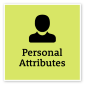 Manage SelfShow drive and motivation, an ability to self-reflect and a commitment to learningAdapt existing skills to new situationsShow commitment to achieving work goalsShow awareness of own strengths and areas for growth, and develop and apply new skillsSeek feedback from colleagues and stakeholdersStay motivated when tasks become difficultIntermediate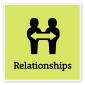 Commit to Customer ServiceProvide customer-focused services in line with public sector and organisational objectivesFocus on providing a positive customer experienceSupport a customer-focused culture in the organisationDemonstrate a thorough knowledge of the services provided and relay this knowledge to customersIdentify and respond quickly to customer needsConsider customer service requirements and develop solutions to meet needsResolve complex customer issues and needsCooperate across work areas to improve outcomes for customersIntermediate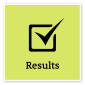 Plan and PrioritisePlan to achieve priority outcomes and respond flexibly to changing circumstancesUnderstand the team and unit objectives and align operational activities accordinglyInitiate and develop team goals and plans, and use feedback to inform future planningRespond proactively to changing circumstances and adjust plans and schedules when necessaryConsider the implications of immediate and longer-term organisational issues and how these might affect the achievement of team and unit goalsAccommodate and respond with initiative to changing priorities and operating environmentsIntermediate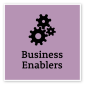 FinanceUnderstand and apply financial processes to achieve value for money and minimise financial riskUnderstand basic financial terminology, policies and processes, including the difference between recurrent and capital spendingConsider financial implications and value for money in making recommendations and decisionsUnderstand how financial decisions impact the overall financial positionUnderstand and act on financial audit, reporting and compliance obligationsDisplay an awareness of financial risk, reputational risk and exposure, and propose solutions to address theseIntermediateTechnologyUnderstand and use available technologies to maximise efficiencies and effectivenessDemonstrate a sound understanding of technology relevant to the work unit, and identify and select the most appropriate technology for assigned tasksUse available technology to improve individual performance and effectivenessMake effective use of records, information and knowledge management functions and systemsSupport the implementation of systems improvement initiatives, and the introduction and roll-out of new technologiesIntermediateProject ManagementUnderstand and apply effective planning, coordination and control methodsUnderstand project goals, steps to be undertaken and expected outcomesPlan and deliver tasks in line with agreed project milestones and timeframesCheck progress against agreed milestones and timeframes, and seek help to overcome barriersParticipate in planning and provide feedback on progress and potential improvements to project processesFoundationalCapability group/setsCapability nameDescriptionLevelDisplay Resilience and CourageBe open and honest, prepared to express your views, and willing to accept and commit to changeFoundationalAct with IntegrityBe ethical and professional, and uphold and promote the public sector valuesIntermediateValue Diversity and InclusionDemonstrate inclusive behaviour and show respect for diverse backgrounds, experiences and perspectivesFoundationalCommunicate EffectivelyCommunicate clearly, actively listen to others, and respond with understanding and respectIntermediateWork CollaborativelyCollaborate with others and value their contributionIntermediateInfluence and NegotiateGain consensus and commitment from others, and resolve issues and conflictsIntermediateDeliver ResultsAchieve results through the efficient use of resources and a commitment to quality outcomesFoundationalThink and Solve ProblemsThink, analyse and consider the broader context to develop practical solutionsIntermediateDemonstrate AccountabilityBe proactive and responsible for own actions, and adhere to legislation, policy and guidelinesFoundationalProcurement and Contract ManagementUnderstand and apply procurement processes to ensure effective purchasing and contract performanceFoundational